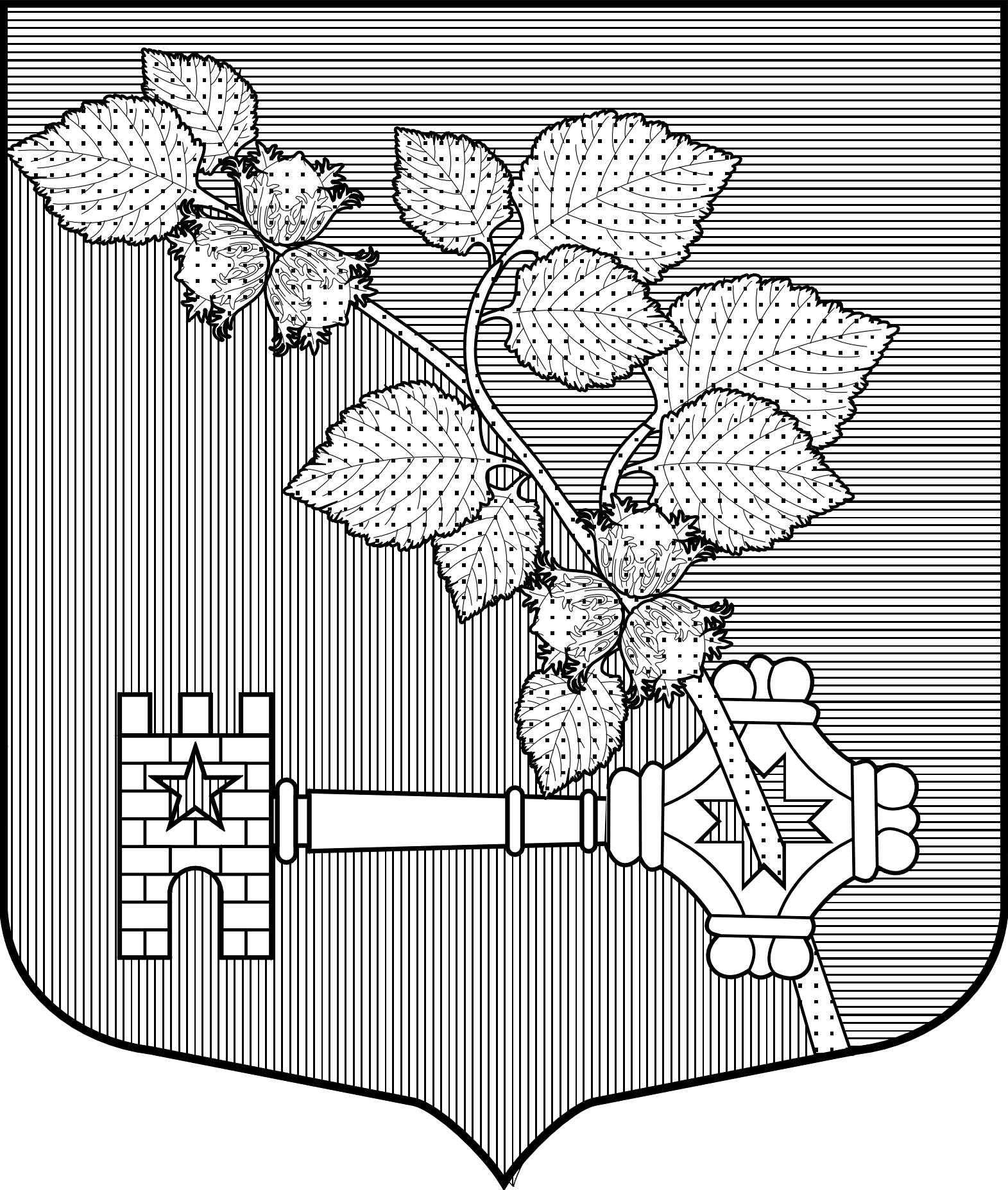  АДМИНИСТРАЦИЯВиллозского городского поселения  Ломоносовского  районаПОСТАНОВЛЕНИЕ № 262«17» мая 2024 года                                                                                     гп. ВиллозиО внесении изменений в муниципальную программу «Развитие молодежной политики  и спорта в муниципальном образовании Виллозское городское поселение муниципального образования Ломоносовский муниципальный район Ленинградской области».Руководствуясь Федеральным законом от 06.12.2003 № 131-ФЗ «Об общих принципах организации местного самоуправления в Российской Федерации», в соответствии с Положением об администрации,  в соответствии с  Постановлением местной администрации от 29.12.2024 года №750 «Об утверждении порядка разработки,  реализации и оценки эффективности муниципальных программ муниципального образования Виллозское городское поселение муниципального образования  Ломоносовский муниципальный район  Ленинградской области»,ПОСТАНОВЛЯЮ:Внести изменения в муниципальную программу «Развитие  молодежной политики  и спорта в муниципальном образовании Виллозское городское поселение муниципального образования Ломоносовский муниципальный района Ленинградской области» (далее - муниципальная программа), утвержденную постановлением администрации Виллозского городского поселения № 661 от 28.12.2022 г:1.1 Строку «Финансовое обеспечение муниципальной программы – всего, в том числе  по годам реализации» паспорта муниципальной программы изложить в следующей редакции:1.2 План реализации программы Приложения №1 к муниципальной программе изложить в следующей редакции:1.3 Строку «Строительство ФОК» раздела «Строительство и реконструкция объектов физической культуры» Мероприятий муниципальной программы на 2024 год Приложения №1 к муниципальной программе изложить в следующей редакции:1.4 Строку «Устройство раздевалки для ФОКОТ в д. Малое Карлино» раздела «Строительство и реконструкция объектов физической культуры» Мероприятий муниципальной программы на 2024 год Приложения №1 к муниципальной программе изложить в следующей редакции:1.5 Строку «ВСЕГО финансирование на 2024 год» Приложения №1 к муниципальной программе изложить в следующей редакции:Во всем остальном муниципальную программу «Развитие  молодежной политики  и спорта в муниципальном образовании Виллозское городское поселение муниципального образования Ломоносовский муниципальный района Ленинградской области» оставить без изменений.Настоящее Постановление подлежит опубликованию на официальном сайте муниципального образования Виллозское городское поселение по электронному адресу: www.villozi-adm.ru.Настоящее Постановление вступает в силу с момента его опубликования.Контроль за исполнением настоящего Постановления возложить на Начальника организационно-технического отдела – Киселева Н.Ю.Глава администрации Виллозского городского поселения 		                                      Андреева С.В.Финансовое обеспечение муниципальной программы – всего, в том числе  по годам реализацииОбщий объем финансирования  муниципальной программы составляет 655 049,62 тыс. рублей, в том числе:2023 год –  110 745,00 тыс. рублей(в т.ч. областных средств – 31 167,90 тыс. рублей)2024 год – 332 894,62 тыс. рублей(в т.ч. областных средств – 106275,67тыс. рублей)2025 год – 103 730,00 тыс. рублей2026 год – 107 680,00 тыс. рублейНаименование муниципальной программы, подпрограммы, структурного элемента Ответственный исполнитель, соисполнитель, участникГоды реализацииОценка расходов (тыс. руб. в ценах соответствующих лет)Оценка расходов (тыс. руб. в ценах соответствующих лет)Оценка расходов (тыс. руб. в ценах соответствующих лет)Оценка расходов (тыс. руб. в ценах соответствующих лет)Оценка расходов (тыс. руб. в ценах соответствующих лет)Наименование муниципальной программы, подпрограммы, структурного элемента Ответственный исполнитель, соисполнитель, участникГоды реализациивсегофедеральный бюджетобластной бюджетместный бюджетпрочие источники12345678Муниципальная программа "Развитие молодежной политики  и спорта
 в муниципальном образовании Виллозское городское
 поселение муниципального образования Ломоносовский
 муниципальный район Ленинградской области"Администрация Виллозского городского поселения Ломоносовского муниципального района Ленинградской области  (далее – Администрация)2023110745,000,0031167,9079577,100Муниципальная программа "Развитие молодежной политики  и спорта
 в муниципальном образовании Виллозское городское
 поселение муниципального образования Ломоносовский
 муниципальный район Ленинградской области"Администрация Виллозского городского поселения Ломоносовского муниципального района Ленинградской области  (далее – Администрация)2024332894,620,00106275,67227280,450Муниципальная программа "Развитие молодежной политики  и спорта
 в муниципальном образовании Виллозское городское
 поселение муниципального образования Ломоносовский
 муниципальный район Ленинградской области"Администрация Виллозского городского поселения Ломоносовского муниципального района Ленинградской области  (далее – Администрация)2025103730,000,000,00103730,000Муниципальная программа "Развитие молодежной политики  и спорта
 в муниципальном образовании Виллозское городское
 поселение муниципального образования Ломоносовский
 муниципальный район Ленинградской области"Администрация Виллозского городского поселения Ломоносовского муниципального района Ленинградской области  (далее – Администрация)2026107680,000,000,00107680,000Итого по муниципальной программеИтого по муниципальной программе2023-2026655049,620,00137443,57518267,550Строительство ФОКАдминистрация2024278164,62104952,67173211,95Устройство раздевалки для ФОКОТ в д. Малое КарлиноАдминистрация20247700,005700,00ВСЕГО финансирование на 2024 год332894,620,00106275,67227280,450